Définir une «AILETTE SPIRALEE en U»Vos coordonnées :Vous désirez   Quantité :  Données techniques :Dimensions 		Ø du tube    				Lg A :  mm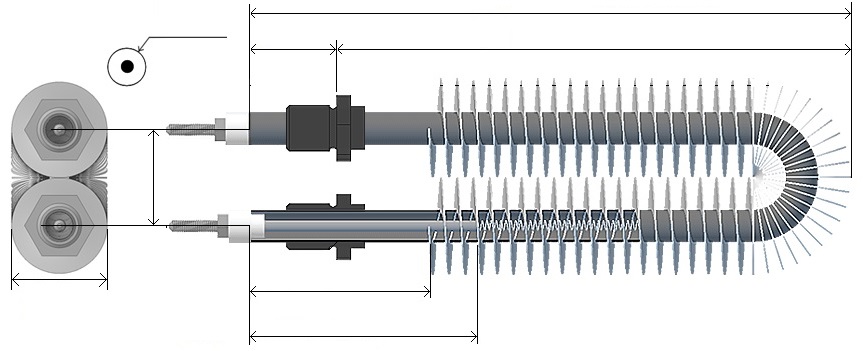 				            D 			Lg P :  mm         Ø des ailettes			      Cote feuillard 					     Non chauffant				 Manchons :  Les options et accessoires :  Bornes plates à étrier		 Cosses faston			 Câble haute température	 Câble étanche								       Lg  mm		      Lg  mm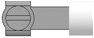 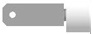 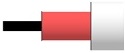 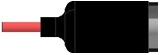 Raison socialeAdresseCode postalVilleTéléphoneMailPuissance (W)  Tension (V) Tension (V)Charge spécifiques (W/cm²) Température de travailTempérature de travail°C Utilisation 